		Chapitre 10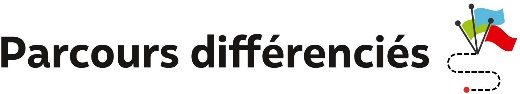 Exercice 1 Utiliser un plan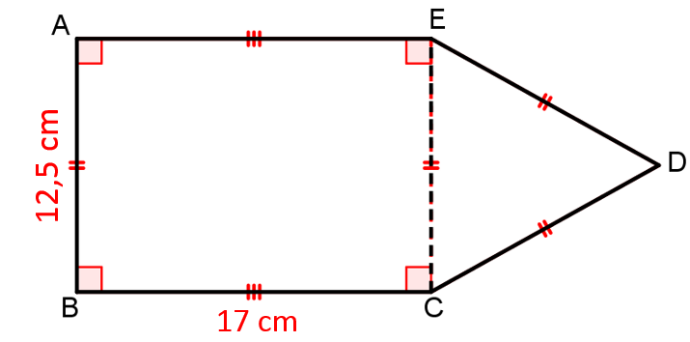 Voici le plan d’un terrain de jeux.ABCE est un rectangle et CDE est un triangle équilatéral.CDE a une aire d’environ 67,5 cm².On se propose de déterminer les dimensions réelles de ce terrain de jeux et son aire.On nomme A’B’C’D’E’ le polygone représentant le terrain en réalité.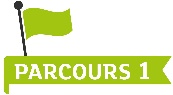 On sait que .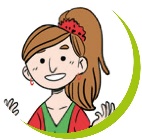 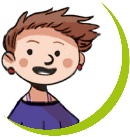 a. Recopier et compléter : « On convertit la longueur A’B’ en cm : .L’échelle d’agrandissement  est alors égale à ».b. Calculer la longueur B’C’ du terrain en cm, puis en m. En déduire l’aire, en m², du rectangle A’B’C’E’.c. Par quel nombre l’aire du triangle CDE est-elle multipliée pour obtenir l’aire de C’D’E’ ?En déduire l’aire de C’D’E’ en cm², puis en m².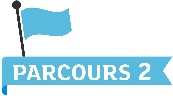 On sait que .a. Calculer la longueur C’E’.b. Calculer l’aire totale, en m², du terrain.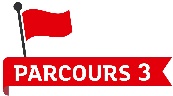 On sait que l’aire du rectangle A’B’C’E’ est 34 m².a. Calculer les dimensions réelles du terrain.b. Calculer l’aire totale du terrain.Exercice 2 Calculer un budgetÀ l’occasion d’une fête, les habitants d’un village souhaitent réaliser une pizza géante.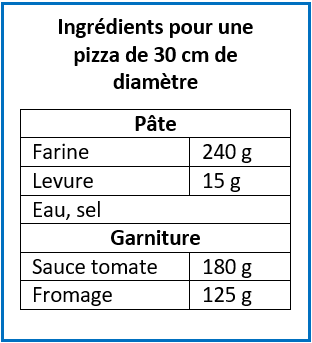 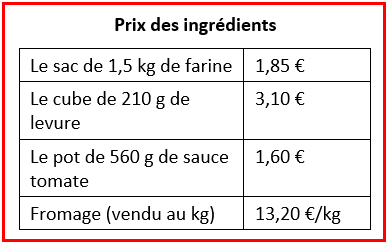 Cette pizza géante a la forme d’un disque de 1,80 m de diamètre. La masse de chaque ingrédient est proportionnelle à l’aire de la pizza.Pour la cuisson de la pizza, on paye 10 % du prix total des ingrédients.On se propose de déterminer le coût total de la fabrication de cette pizza géante.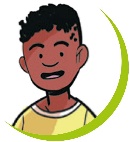 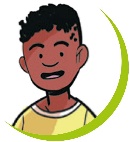 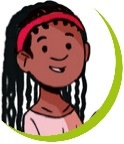 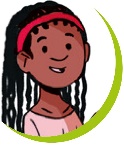 a. Recopier et compléter : « Le diamètre de la pizza est 30 cm, donc son rayon est … cm.
L’aire de la pizza est :  cm² ».b. Expliquer pourquoi l’aire de la pizza géante est 8 100 cm².c. Calculer la masse, en g, de sauce tomate nécessaire pour la pizza géante.d. Calculer le nombre de pots de sauce tomate à acheter, puis en déduire le prix à payer pour l’achat de ces pots.e. Sachant que les autres ingrédients coûtent 79,80 €, calculer la dépense totale pour l’achat des ingrédients, puis le coût total de la fabrication de cette pizza.a. Montrer que le coût du fromage est 59,40 €.b. Calculer le coût total de la garniture.c. Sachant que le coût de la pâte est 20,40 €, calculer le coût total de la fabrication de cette pizza.a. Montrer que le coût de la pâte est 20,40 €.b. Calculer le coût total de la fabrication de cette pizza.